УТВЕРЖДАЮЗаместитель директора по УР_________________ С.В. Иванова«_____» __________ 20 ___ г.РАБОЧАЯ ПРОГРАММАОБЩЕОБРАЗОВАТЕЛЬНОЙ УЧЕБНОЙ ДИСЦИПЛИНЫОДП.02. ИНФОРМАТИКАпрограммы подготовки квалифицированных рабочих, служащих      среднего профессионального образования                               по профессии: 15.01.26.  Токарь-универсалКвалификации: Токарь  3,4 разрядТокарь-расточник 3,4 разрядЯкутск, 2017 г.	Рабочая программа общеобразовательной учебной дисциплины «Информатика» разработана с учетом требований ФГОС среднего общего образования, ФГОС среднего профессионального образования по профессии: 15.01.26 Токарь - универсал,  в соответствии с Рекомендациями по организации получения среднего общего образования в пределах освоения образовательных программ среднего профессионального образования на базе основного общего образования с учетом требований федеральных государственных образовательных стандартов и получаемой профессии или специальности среднего профессионального образования (письмо Департамента государственной политики в сфере подготовки рабочих кадров и ДПО Минобрнауки России от 17.03.2015 № 06-259)  на основе Примерной программы общеобразовательной учебной дисциплины «Информатика», рекомендованной Федеральным государственным автономным учреждением «Федеральный институт развития образования» (ФГАУ «ФИРО»), в качестве примерной программы для реализации основной профессиональной образовательной программы СПО на базе основного общего образования с получением среднего общего образования (Протокол № 3 от 21 июля 2015 г., регистрационный номер рецензии 375 от 23 июля 2015 г. ФГАУ «ФИРО») Организация - разработчик: Государственное автономное профессиональное образовательное учреждение РС (Я)  «Якутский промышленный техникум» (ГАПОУ РС (Я) ЯПТ).Разработчик:Чямпиин Евгений Павлович, Макаров Родион Иванович,  преподаватели  информатики  ГАПОУ РС (Я) ЯПТСОДЕРЖАНИЕ1.  Паспорт рабочей ПРОГРАММЫ УЧЕБНОЙ ДИСЦИПЛИНЫИнформатика1.1 	Область применения программыПрограмма является частью основной профессиональной образовательной программы в соответствии с ФГОС по специальности СПО по профессии 15.01.26.  Токарь-универсал.1.2 	Место дисциплины в структуре основной профессиональной образовательной программы:Учебная дисциплина «Информатика» относится к математическому и естественно-научному циклу.1.3	 Цели и задачи дисциплины – требования к результатам освоения дисциплины:Цели: - освоение системы базовых знаний, отражающих вклад информатики в формирование современной научной картины мира, роль информационных процессов в обществе, биологических и технических системах; - овладение умениями применять, анализировать, преобразовывать информационные модели реальных объектов и процессов, используя при этом ИКТ, в том числе при изучении других дисциплин;  - развитие познавательных интересов, интеллектуальных и творческих способностей путем освоения и использования методов информатики и средств ИКТ при изучении различных учебных предметов.Задачи: -прочное и сознательное овладение студентами знаниями и умениями, необходимыми для изучения специальных дисциплин, разработки курсовых и дипломных проектов, для профессиональной деятельности и продолжения обучения. -сформировать навыки математического моделирования, правильных представлений о сущности и специфике математических методов; -обеспечить применение основных математических методов при решении прикладных задач; -воспитывать культуру общения в трудовом коллективе, обществе; -развивать способности самостоятельно и эффективно решать проблемы в области профессиональной деятельности. - воспитание ответственного отношения к соблюдению этических и правовых норм информационной деятельности; - приобретение опыта использования информационных технологий в индивидуальной и коллективной учебной и познавательной, в том числе проектной деятельности.Освоение учебной дисциплины направлено на развитие общих компетенций:OK 1. Понимать сущность и социальную значимость своей будущей профессии, проявлять к ней устойчивый интерес.ОК 2. Организовывать собственную деятельность, выбирать типовые методы и способы выполнения профессиональных задач, оценивать их эффективность и качество.ОК 3. Принимать решения в стандартных и нестандартных ситуациях и нести за них ответственность.ОК 4. Осуществлять поиск и использование информации, необходимой для эффективного выполнения профессиональных задач, профессионального и личностного развития.ОК 5. Использовать информационно-коммуникационные технологии в профессиональной деятельности.ОК 6. Работать в коллективе и в команде, эффективно общаться с коллегами, руководством, потребителями.ОК 7. Исполнять воинскую обязанность, в том числе с применением полученных профессиональных знаний (для юношей).	В результате изучения учебной дисциплины ОДП.02. Информатика обучающий должен	Знать / уметь:З1. понятие информационного общества, информационные ресурсы, проблему информационной безопасности (Закон РФ «О правовой охране программ для ЭВМ и баз данных», закон Р.Ф. «Об информации, информационных технологиях и защите информации»).3.2. базовые системные программные продукты и пакеты прикладных программ для обработки текстовой, графической, числовой и табличной информации3.3. основные понятия  автоматизированной обработки информации, общий состав и структуру персональных электронно-вычислительных машин (ЭВМ) и вычислительных систем.У1. использовать базовые системные программные продуктыУ2. использовать прикладное программное обеспечение общего назначения для обработки текстовой, графической, числовой информации1.4. Количество часов на освоение программы дисциплины:максимальной учебной нагрузки студента 162  часа, в том числе:обязательной аудиторной учебной нагрузки студента 108 часов;консультация: 12 часов; самостоятельная работа студента: 42 часа;в том числе индивидуальный проект: 20 часов.2 СТРУКТУРА И СОДЕРЖАНИЕ УЧЕБНОЙ ДИСЦИПЛИНЫ2.1. Объем учебной дисциплины и виды учебной работыДля характеристики уровня освоения учебного материала используются следующие обозначения:1. – ознакомительный (узнавание ранее изученных объектов, свойств);2. – репродуктивный (выполнение деятельности по образцу, инструкции или под руководством)3. – продуктивный (планирование и самостоятельное выполнение деятельности, решение проблемных задач)3. условия реализации УЧЕБНОЙ дисциплины3.1 Требования к минимальному материально-техническому обеспечениюОсвоение программы учебной дисциплины «Информатика» предполагает наличие в профессиональной образовательной организации, реализующей образовательную программу среднего общего образования в пределах освоения ОПОП СПО на базе основного общего образования, учебного кабинета, в котором имеется возможность обеспечить свободный доступ в Интернет во время учебного занятия и в период внеучебной деятельности обучающихся.В состав кабинета информатики входит лаборатория с лаборантской комнатой. Помещение кабинета информатики должно удовлетворять требованиям санитарно-эпидемиологических правил и нормативов (СанПиН 2.4.2 № 178-02) и быть оснащено типовым оборудованием, указанным в настоящих требованиях, в том числе специализированной учебной мебелью и средствами обучения, достаточными для выполнения требований к уровню подготовки обучающихся1.В состав учебно-методического и материально-технического обеспечения программы учебной дисциплины «Информатика» входят:многофункциональный комплекс преподавателя;технические средства обучения (средства ИКТ): компьютеры (рабочие станции с CDROM (DVDROM); рабочее место педагога с модемом, одноранговая локальная сеть кабинета, Интернет); периферийное оборудование и оргтехника (принтер на рабочем месте педагога, сканер на рабочем месте педагога, копировальный аппарат, гарнитура, веб-камера, цифровой фотоаппарат, проектор и экран);наглядные пособия (комплекты учебных таблиц, плакаты): «Организация рабочего места и техника безопасности», «Архитектура компьютера», «Архитектура компьютерных сетей», «Виды профессиональной информационной деятельности человека и используемые инструменты (технические средства и информационные ресурсы)», «Раскладка клавиатуры, используемая при клавиатурном письме», «История информатики»; схемы: «Моделирование, формализация, алгоритмизация», «Основные этапы разработки программ», «Системы счисления», «Логические операции», «Блок-схемы», «Алгоритмические конструкции», «Структуры баз данных», «Структуры веб-ресурсов», портреты выдающихся ученых в области информатики и информационных технологии и др.);компьютеры на рабочих местах с системным программным обеспечением (для операционной системы Windowsили операционной системы Linux), системами программирования и прикладным программным обеспечением по каждой теме программы учебной дисциплины «Информатика»;печатные и экранно-звуковые средства обучения;расходные материалы: бумага, картриджи для принтера и копировального аппарата, диск для записи (CD-Rили CD-RW);учебно-практическое и учебно-лабораторное оборудование;модели: «Устройство персонального компьютера», «Преобразование информации в компьютере», «Информационные сети и передача информации», «Модели основных устройств ИКТ»;вспомогательное оборудование;комплект технической документации, в том числе паспорта на средства обучения, инструкции по их использованию и технике безопасности;библиотечный фонд.3.2. Перечень рекомендуемых учебных изданий, Интернет-ресурсов, дополнительной литературы.Дополнительно для студентовАстафьева Н.Е., Гаврилова С.А., Цветкова М.С. Информатика и ИКТ: Практикум для профессий и специальностей технического и социально-экономического профилей: учеб.пособие для студ. учреждений сред. проф. образования / под ред. М.С.Цветковой. — М., 2014Малясова С.В., Демьяненко С.В. Информатика и ИКТ: Пособие для подготовки к ЕГЭ : учеб.пособие для студ. учреждений сред. проф. образования / под ред. М.С.Цветковой. — М., 2013.Цветкова М.С., Великович Л.С. Информатика и ИКТ: учебник для студ. учреждений сред.проф. образования. — М., 2014Цветкова М.С., Хлобыстова И.Ю. Информатика и ИКТ: практикум для профессий и специальностей естественно-научного и гуманитарного профилей : учеб.пособие для студ. учреждений сред. проф. образования. — М., 2014.Цветкова М.С. Информатика и ИКТ: электронный учеб.-метод. комплекс для студ. учреждений сред. проф. образования. — М., 2015.Для преподавателейКонституция Российской Федерации (принята всенародным голосованием 12.12.1993) (с учетом поправок, внесенных федеральными конституционными законами РФ о поправках к Конституции РФ от 30.12.2008 № 6-ФКЗ, от 30.12.2008 № 7-ФКЗ) // СЗ РФ. — 2009. — № 4. — Ст. 445.Федеральный закон от 29.12. 2012 № 273-ФЗ (в ред. федеральных законов от 07.05.2013 № 99-ФЗ, от 07.06.2013 № 120-ФЗ, от 02.07.2013 № 170-ФЗ, от 23.07.2013 № 203-ФЗ, от 25.11.2013 № 317-ФЗ, от 03.02.2014 № 11-ФЗ, от 03.02.2014 № 15-ФЗ, от 05.05.2014 № 84-ФЗ, от 27.05.2014 № 135-ФЗ, от 04.06.2014 № 148-ФЗ, с изм., внесенными Федеральным законом от 04.06.2014 № 145-ФЗ) «Об образовании в Российской Федерации».Приказ Минобрнауки России от 17.05.2012 № 413 «Об утверждении федерального государственного образовательного стандарта среднего (полного) общего образования» (зарегистрирован в Минюсте РФ 07.06.2012 № 24480.Приказ Минобрнауки России от 29.12.2014 № 1645 «О внесении изменений в Приказ Министерства образования и науки Российской Федерации от 17.05.2012 № 413 “Об утверждении федерального государственного образовательного стандарта среднего (полного) общего образования”».Письмо Департамента государственной политики в сфере подготовки рабочих кадров и ДПО Минобрнауки России от 17.03.2015 № 06-259 «Рекомендации по организации получения среднего общего образования в пределах освоения образовательных программ среднего профессионального образования на базе основного общего образования с учетом требований федеральных государственных образовательных стандартов и получаемой профессии или специальности среднего профессионального образования».Астафьева Н.Е., Гаврилова С.А., Цветкова М.С. Информатика и ИКТ: практикум для профессий и специальностей технического и социально-экономического профилей / под ред. М.С. Цветковой. — М., 2014.Великович Л.С., Цветкова М.С. Программирование для начинающих: учеб.издание. — М., 2011.Залогова Л.А. Компьютерная графика. Элективный курс: практикум / Л.А.Залогова — М., 2011.Логинов М.Д., Логинова Т.А. Техническое обслуживание средств вычислительной техники: учеб.пособие. — М., 2010.Малясова С.В., Демьяненко С.В. Информатика и ИКТ: пособие для подготовки к ЕГЭ / под ред. М.С.Цветковой. — М., 2013.Мельников В.П., Клейменов С.А., Петраков А.В. Информационная безопасность: учеб.пособие / под ред. С.А.Клейменова. — М., 2013.Назаров С.В., Широков А.И. Современные операционные системы: учеб.пособие. — М., 2011.Новожилов Е.О., Новожилов О.П. Компьютерные сети: учебник. — М., 2013.Парфилова Н.И., Пылькин А.Н., Трусов Б.Г. Программирование: Основы алгоритмизации и программирования: учебник / под ред. Б.Г.Трусова. — М., 2014.Сулейманов Р.Р. Компьютерное моделирование математических задач. Элективный курс: учеб.пособие. — М.: 2012Цветкова М.С., Великович Л.С. Информатика и ИКТ: учебник. — М., 2014.Цветкова М.С., Хлобыстова И.Ю. Информатика и ИКТ: Практикум для профессий и специальностей естественно-научного и гуманитарного профилей. — М., 2014.Шевцова А.М., Пантюхин П.Я. Введение в автоматизированное проектирование: учеб.пособие с приложением на компакт диске учебной версии системы АДЕМ. — М., 2011.интернет-ресурсыwww.fcior.edu.ru (Федеральный центр информационно-образовательных ресурсов — ФЦИОР).www.school-collection.edu.ru (Единая коллекция цифровых образовательных ресурсов).www.intuit.ru/studies/courses (Открытые интернет-курсы «Интуит» по курсу «Информатика»).www.lms.iite.unesco.org (Открытые электронные курсы «ИИТО ЮНЕСКО» по информационным технологиям).http://ru.iite.unesco.org/publications (Открытая электронная библиотека «ИИТО ЮНЕСКО» по ИКТ в образовании).www.megabook.ru (Мегаэнциклопедия Кирилла и Мефодия, разделы «Наука / Математика.Кибернетика» и «Техника / Компьютеры и Интернет»).www.ict.edu.ru (портал «Информационно-коммуникационные технологии в образовании»).www.digital-edu.ru (Справочник образовательных ресурсов «Портал цифрового образования»).www.window.edu.ru (Единое окно доступа к образовательным ресурсам Российской Федерации).www.freeschool.altlinux.ru (портал Свободного программного обеспечения).www.heap.altlinux.org/issues/textbooks (учебники и пособия по Linux).www.books.altlinux.ru/altlibrary/openoffice(электронная книга «ОpenOffice.org: Теория и практика»).4. Контроль и оценка результатов освоения ДисциплиныКонтроль и оценка результатов освоения дисциплины осуществляется преподавателем в процессе проведения практических занятий, тестирования, а также выполнения студентами индивидуальных и групповых заданий, проектов, исследованийФормы и методы контроля, и оценки результатов обучения должны позволять проверять у обучающихся не только степень сформированности профессиональных компетенций, но и развитие общих компетенций,  обеспечивающих их умения.Оценка индивидуальных образовательных достижений по результатам текущего контроля производится в соответствии с универсальной шкалой (таблица). Разработчик:	Чямпин Евгений Павлович, Макаров Родион Иванович,                         преподаватели информатики 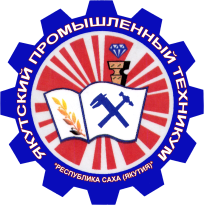 Министерство профессионального образования, подготовки и расстановки кадров Республики Саха(Якутия)Государственное автономное профессиональное  образовательное учреждение Республики Саха (Якутия)«Якутский промышленный техникум»РАССМОТРЕНОна заседании предметно-цикловойкомиссии металлообработкиПротокол № ___ от ________ 2017 г.Председатель ПЦК ________________Игнатьева М.В.ОДОБРЕНО И РЕКОМЕНДОВАНОМетодическим советом ГАПОУ РС(Я) ЯПТПротокол № ___ от ________ 2017г.Председатель МС___________________Филиппов М.И.Паспорт рабочей программы учебной дисциплиныСтруктура и содержание учебной дисциплиныУсловия реализации рабочей программы учебной дисциплиныКонтроль и оценка результатов освоения учебной дисциплиныВид учебной работыОбъемчасовОбъемчасовМаксимальная учебная нагрузка (всего)162162Обязательная аудиторная учебная нагрузка (всего)108108в том числе:Практические занятияДругие формы контроляКонсультация 1212Самостоятельная работа студента (всего)4242в том числе индивидуальное проектное задание2020Промежуточная аттестация в форме зачетаПромежуточная аттестация в форме зачетаВид учебной работыСодержание обученияВведение2Раздел. 1. Информационная деятельность человека10Раздел 2. Информация и информационные процессы34Раздел 3. Средства ИКТ32Итого за 1 курс78Раздел 4. Технологии создания и преобразования информационных объектов14Раздел 5. Телекоммуникационные технологии14Дифференцированный зачет2Итого за 2 курс30Итого1082.2 Тематический план и содержание учебной дисциплины  ОДП.02.Информатика2.2 Тематический план и содержание учебной дисциплины  ОДП.02.Информатика2.2 Тематический план и содержание учебной дисциплины  ОДП.02.Информатика2.2 Тематический план и содержание учебной дисциплины  ОДП.02.ИнформатикаНаименование разделов и темСодержание учебного материала, практических работ, самостоятельных работ обучающихсяКолчасовУровень освоения1234Введение.Содержание учебного материала:21Введение.Роль информационной деятельности в современном обществе. обществе, его экономической, социальной, культурной, образовательной сферах. Значение информатики при освоении профессий СПО.Роль информационной деятельности в современном Поиск сходства и различия протекания информационных процессов у человека, в биологических, технических и социальных системах.Классификация информационных процессов по принятому основанию. Выделение основных информационных процессов в реальных системах.Самостоятельная Работа Переход к информационному обществу. Поколение ЭВМ. Информатизация общества. Опыт информатизации и перспективные идеи. Правовое регулирование. Закон «Об информации, информатизации и защите информации».Раздел 1.Информационная деятельность человека10Основные этапы развития информационного обществаСодержание учебного материала:. 21Основные этапы развития информационного обществаКлассификация информационных процессов по принятому основанию. Владение системой базовых знаний, отражающих вклад информатики в формирование современной научной картины мира. Исследование с помощью информационных моделей структуры и поведения объекта в соответствии с поставленной задачей. Выявление проблем жизнедеятельности человека в условиях информационной цивилизации и оценка предлагаемых путей их разрешения. Использование ссылок и цитирования источников информации.Информационных ресурсов. Правовые нормыСодержание учебного материала:.21Информационных ресурсов. Правовые нормыЗнание базовых принципов организации и функционирования компьютерных сетей. Владение нормами информационной этики и права. Соблюдение принципов обеспечения информационной безопасности, способов и средств обеспечения надежного функционирования средств ИКТ.Практические занятия Информации окружающей средыОсновные этапы развития информационного общества. Этапы развития технических средств и информационных ресурсов2Практические занятия Информационные ресурсы обществаВиды профессиональной информационной деятельности человека с использованием технических средств и информационных ресурсов.2Практические занятия Правовые нормы информационной деятельности.Стоимостные характеристики информационной деятельности. Правовые нормы, относящиеся к информации правонарушения в информационной сфере, меры их предупреждения.2Самостоятельная работа обучающихсяУмный домКоллекция ссылок на электронно-образовательные ресурсы на сайтеРаздел 2.Информация и информационные процессы341Подходы к понятию и измерения информации.Содержание учебного материала:21Подходы к понятию и измерения информации.Информационные объекты различных видов. Универсальность дискретного (цифрового) представления информации. Представление о роли информации и связанных с ней процессов в окружающем мире. Владение компьютерными средствами представления и анализа данных. Окончание таблицы.Понятие информации. Информационные объекты различных видов. Хранение информации. Виды цифровых носителей информации. Поиск информации с помощью компьютера. Поисковые сервисы.Практические занятия Дискретное (цифровое) представление информацииУмение отличать представление информации в различных системах счисления. Знание математических объектов информатики. Представление о математических объектах информатики, в том числе о логических формулах3Практические занятия Оценка информации с позиций ее свойств (достоверности, объективности, полноты, актуальности и т. п.). Знание о дискретной форме представления информации. 2Практические занятия Знание способов кодирования и декодирования информации. Содержание обучения Характеристика основных видов учебной деятельности студентов (на уровне учебных действий) 2Основные информационные процессы и их реализация с помощью ПК.Принцип обработки информации при помощи компьютера. Арифметические и логические основы работы компьютера. Элементная база компьютера. Алгоритмы и способы их описания.3Практические занятия Текстовой редактор- Требования технической работы. Ввод текста. Сохранение. Распечатка, Просмотр. Орфография (исправление). Вставка. Форматирование. Редактирование. Создание файла. Применение иллюстрации. Таблицы.2Практические занятия Графической редактор - Автоматическое построение изображений (точки, отрезки прямой, окружности, прямоугольника или более сложные графические фигуры). Изменение цвета. Закрашивание. Вырезание. Копирование. Замена угла поворота. Растягивание. Многократное использование рисунка..2Практические занятия Составить алгоритм распорядок дняСоставить блок схемуАлгоритм преобразования данных. Присваивания. Оператор безусловного перехода. Умение разбивать процесс решения задачи на этапы. Определение по выбранному методу решения задачи, какие алгоритмические конструкции могут войти в алгоритм. Двумерный массив.2Проектирование и моделированиеПредставление о компьютерных моделях. Оценка адекватности модели и моделируемого объекта, целей моделирования. Выделение в исследуемой ситуации объекта, субъекта, модели. Выделение среди свойств данного объекта существенных свойств с точки зрения целей моделирования2Практические занятия Проектирование токарного станкаМодель – схема  токарного станка= Сверлильное, фрезерное 2Практические занятия Проектирование  конусМодель – револьверное, карусельное2Реализация основных информационных процессов с помощью компьютеровОценка и организация информации, в том числе получаемой из средств массовой информации, свидетельств очевидцев, интервью. Умение анализировать и сопоставлять различные источники информации2Практические занятия Редактирование текстовых документов.= Представлять собой текстовый файл в формате .txt. О терминологии "текстовый редактор", "текстовый процессор". Создать файлы с помощью текстовых редакторов и обработка текста.Форматирование текста.2Практические занятия Информатика и наука о языке= Формальная грамматика. Логико-лингвистические информационные модели. Компьютерная лингвистика. Машинный перевод. Статистическая обработка и деловая графика. 2Практические занятия Применение орфографии и грамматикиИнформатика и наука о языке= Формальная грамматика. Логико-лингвистические информационные модели. Компьютерная лингвистика. Машинный перевод. Статистическая обработка и деловая графика.2Контрольная работа= Информация и информационные процессы2Раздел 3.Средства информационно-коммуникационных технологий322Архитектура компьютеровОсновные характеристики компьютеров. Многообразие компьютеров. Многообразие внешних устройств, подключаемых к компьютеру. Виды программного обеспечения компьютеров. Примеры комплектации компьютерного рабочего места в соответствии с целями его использования для различных направлений профессиональной деятельности.1Практические занятия Программного обеспечения, его использование и обновление.= Инструментальные программные средства общего назначения. Развитие и совершенствование программного обеспечения. Осуществление поиска информационных ресурсов общества.Инсталлирование  программного обеспечения, его использование и обновление.Осуществление поиска информационных ресурсов общества. Образовательные информационные ресурсы.2Практические занятия Операционная система.= Назначение и основные функции ОС. ОС ПК. Интерфейс ОС. Какими бывают ОС. Основные операции выполнения при нажатии функциональных клавиш. Файловая система. Аппаратные устройства. Утилиты.Графический интерфейс пользователя2Практические занятия Внешние устройства ПК= Физические принципы и характеристики. Примеры использования внешних устройств, подключаемых к компьютеру, в учебных целях. Программное обеспечение внешних устройств. Подключение внешних устройств к компьютеру и их настройка.2Объединение компьютеров в локальную сетьОрганизация работы пользователей в локальных компьютерных сетях.Локальные сети. Сетевые операционные системы. Представление о типологии компьютерных сетей. Определение программного и аппаратного обеспечения компьютерной сети. Знание возможностей разграничения прав доступа в сеть2Практические занятия Программное и аппаратное обеспечение компьютерных сетей.= Классификация. Основные понятия и термины. Инструментальные программные и аппаратные средства. Системное, прикладное, инструментальное обеспечение.2Практические занятия Компьютерные сетиОрганизация работы пользователей  в Локальных сетях. Глобальная сеть. Серверы.Формирование запросов.2Практические занятияТелекоммуникационные сети= Почта. Телефон. Телеграф. Модем (МОдулятор/ДЕМодулятор).  Компьютер-Сервер.Сетевые оперативные системы. Понятия о системном администрировании. Разграничение прав доступа в сети.2Практические занятия Услуги компьютерных сетей.= Электронная почта. Телеконференции. Подключение компьютера к сети. Администрирование локальной компьютерной сети. Защита информации. Антивирусная защита.2Эксплуатационные требования к рабочему месту.Примеры комплектации компьютерного рабочего места. Подключение внешних устройств к компьютеру и их настройки.2Практические занятия Антивирусные программы= Разграничение прав доступа в сети, общее дисковое пространство в локальной сети.Защита информации, антивирусная защита. Безопасность, гигиена, эргономика, ресурсосбережение.Практические занятияЭксплуатационные требования к компьютерному рабочему месту. Профилактические мероприятия для компьютерного рабочего места в соответствии с его комплектацией для профессиональной деятельности. Комплекс профилактических мероприятий для ПК2Безопасность, гигиена, эргономика, ресурсосбережение. Защита информации, антивирусная защитаВладение базовыми навыками и умениями по соблюдению требований техники безопасности, гигиены и ресурсосбережения при работе со средствами информатизации. Понимание основ правовых аспектов использования компьютерных программ и работы в Интернете. Реализация антивирусной защиты компьютера2Практические занятия Компьютерный вирус.= Разновидности компьютерных вирусов. Антивирусные средства (детекторы, фаги, ревизоры, сторожа, вакцины). Комплекс профилактических мероприятий для компьютерного рабочего места в соответствии с его комплектацией для профессиональной деятельности.2Практические занятия Эксплуатационные требования к компьютерному рабочему месту. Соблюдать правила техники безопасности и гигиенические рекомендации при использовании средств ИКТ.1Самостоятельная работа обучающихсяПрименение средств автоматизации ввода и обработки данныхПостроение диаграммПодготовка и форматирование прейскурантовФорматирование ведомостиАнализ и обобщение данных в электронных таблицахРешение задачи оптимизации расходов предприятияЗа первый курсИтоговая контрольная работа. Зачетный урок.= Компьютеры в XXI. НИТ – ОС персональных компьютеров. Освоение новых программных средств. Создание и редактирование прикладных программ. Мировая информационная сеть – Интернет. Программное обеспечение. Информационные процессы. 78Раздел 4.Технологии создания и преобразования информационных объектов14Представление о способах хранения и простейшей обработке данных.Понятие об информационных системах и автоматизации информационных процессов. Возможности настольных издательских систем: создание, организация и основные способы преобразования (верстки) текста.2Практические занятия Использование систем проверки орфографии и грамматики. Создание компьютерных публикаций на основе использования готовых шаблонов.1Практические занятия Программы – переводчики. Возможности систем распознания текстов. Гипертекстовые представление информации1Практические занятия Электронные таблицы. Математическая обработка числовых данных. Использование различных возможностей электронных таблиц для выполнения заданий.1Практические занятия Excel – электронные таблицы.Система статистического учета. Средства графического представления данных деловая графика. Представление результатов выполнения расчетных задач средствами деловой графики.2Практические занятия СУБДФормирование запросов для работы с электронными каталогами библиотек, СМИ из различных предметных областей.3Практические занятия Возможности систем управления базами данных.Электронные коллекции информационных и образовательных ресурсов, образовательные специализированные порталы.  Организация баз данных. Заполнение полей баз данных. Возможности систем управления базами данных.4СРСЯрмарка профессийЗвуковая записьМузыкальная открыткаПлакат схемаЭскиз и четреж (САПР)Раздел 5.Телекоммуникационные технологии14Системы передачи информации= Телефонная связь. Видео. Радио.Представление о технических и программных средствах телекоммуникационных технологий. Интернет – технологии, способы и скоростные характеристики подключения, провайдер.2Практические занятия Браузер.Браузер — программа, позволяющая открывать и просматривать те или иные сайты. Иначе эта программа называется веб-обозревателем. Первые браузеры. Принцип работы. Браузеры  самые распространенные “Chrome”, “Opera”, “Mozilla. ? Это всевозможные планшеты, телефоны, смартфоны и прочее, прочее. Все они также используют в работе специальную программу для выхода в интернет. Что такое браузер для мобильного устройства? Траффик — это тот объем данных.2Практические занятия Веб-обозревательПримеры работы с интернет – магазином, интернет – СМИ,  интернет – турагентством, интернет – библиотекой и пр.2Практические занятия Сайт, или веб-сайт.Веб-сервис — сайт, созданный для выполнения каких-либо задач или предоставления услуг в рамках сети WWW:Веб-сайты происходят по протоколу HTTP. Ресурсы и виды Сайта. Общедоступные сайты сети Интернет.Локальные сайты — доступны только в пределах локальной сети. Это могут быть как корпоративные сайты организаций, так и сайты частных лиц в локальной сети провайдера.Методы и средства сопровождения сайта образовательной организации.2Практические занятия Поисковые системы. История Первой компьютерной программой для поиска в Интернете, была программа Арчи[en] (англ. archie — архив без буквы «в»).Поиско́вая систе́ма  —  компьютерная система, предназначенная для поиска информации. Одно из наиболее известных применений поисковых систем — веб-сервисы для поиска текстовой или графической информации во Всемирной паутине. Существуют также системы, способные искать файлы на FTP-серверах, товары в интернет- магазинах, информацию в группах новостей Usenet. Типы поисковых систем.Осуществление поиска информации или информационного объекта в тексте, файловых структурах, базах данных , сети интернет.2Практические занятия Виды - МодемыМодемы различаются по исполнению (внешние или внутренние), по принципу работы (аппаратные или программные), по типу сети, к которой производится подключение, а также по поддерживаемым протоколам передачи данных. Наибольшее распространение получили внутренние программные, внешние аппаратные и встроенные модемы. Принцип работы по типу сети соединения. Передачи информации между компьютерами. Проводная и беспроводная связь. Модем. Подключение. Скорости передачи данных.2Практические занятия Интернет - представительства владельцев бизнеса (торговля и услуги, не всегда связанные напрямую с Интернетом):Сайт-квест. Промосайт. Корпоративный сайт. Устройства Страницы сайтов . Методы создания и сопровождения сайта. Средства создания и сопровождения сайта.2Итоговая контрольная работа. Зачетный урок.ПрезентацияПрактические занятия Визитная карточка.Контрольные работы по всем разделам.3За  второй курс30Итого108АвторНаименование изданияГод изданияИздательствоС.В. Киселев, В.П. Крановоператор ЭВМ2006профобриздА.Н. МиняевИнформатика и основы программирования2005академияМихеева Е.В.Информатика и основы программирования2006академияМихеева Е.В.информационные технологии2006академияА.Г. кушниренконовые информационные технологии 11 кл.2003дрофаМ.В. Уларов, Л.А. Симаковпрактику по основам информатики  вычислительной техники2006академияЭ.Д. Уилсонмониторинг и анализ сетей2000лориИГ СемакинИнформатика 11класс2016БиномМС ЦветковаИнформатика и ИКТ2014академиянаименование дисциплины в соответствии с учебным планомФамилия, имя, отчество, должность по штатному расписаниюКакое образовательное учреждение окончил, специальность (направление подготовки) по документу об образованииУченая степень, ученое (почетное) звание, квалификационная категорияСтаж педагогической работыСведения о повышении квалификацииУсловия привлечения к педагогической деятельности (штатный работник, внутренний совместитель, внешний совместитель)ОДП.02. ИнформатикаМакаров Родион Иванович2002-2007 ЯГУ ПИ,Специальность: социальный педагог.2012 г. ИПКРОиПК профессиональная переподготовка по специальности Прикладная информатикаСпециальность: Корпоративные ИС.ВысшаяО. – 11П. – 102009 г. Свидетельство, ЦДО «Эйдос», дистанционные курсы «Интернет-урок как средство формирования информационных и коммуникативных компетенций школьников» (72 часа).2011 г. Сертификат, Центр образования ЦФО по программе «Современные информационные технологии в образовании (72 часа).2016 г. "Информационно-коммуникационные системы ЛВС, 3D технологии в образовании".2016 г. “Основы  образовательной робототехники и методика подготовки команд  к соревнования” “Основы  образовательной робототехники и методика подготовки команд  к соревнования”.штатныйНаименование объектов контроля и оценкиОсновные показатели оценки результатаОценкаЗнать: З1. понятие информационного общества, информационные ресурсы, проблему информационной безопасности (Закон РФ «О правовой охране программ для ЭВМ и баз данных», закон Р.Ф. «Об информации, информационных технологиях и защите информации»).Верное определение: четырех информационных революций; основные черты информационного общества; понятие информационной культуры; этапы развития технических средств и информационных ресурсов;Особенности выбора вида правовых норм, относящиеся к информации; правонарушения в информационной сфере, меры их предупреждения; правовое регулирование в информационной сфере;Грамотное использование телекоммуникации; технические и программные средства телекоммуникационных технологий;1 или 0 балл3.2. базовые системные программные продукты и пакеты прикладных программ для обработки текстовой, графической, числовой и табличной информации.Грамотное использование различных подходов к определению понятия «информация»; свойства информации; единицы измерения информации;Нахождение нужной информации и методы измерения количества информации: вероятностный и алфавитный;Эффективное и грамотное использование дискретное представление информации и осуществлять поиск информации;Использовать оптимально и работать в Интернете;1 или 0 балл3.3. основные понятия  автоматизированной обработки информации, общий состав и структуру персональных электронно-вычислительных машин (ЭВМ) и вычислительных системГрамотное хранение информации на различных носителях; атрибуты поиска; алгоритмы поиска; модель передачи информации; Эффективное использование процедуры кодирования и декодирования; общую схему компьютера; магистрально-модульный принцип и принцип открытой архитектуры; арифметические и логические основы работы компьютера;Верное понятие алгоритмы и способы их описания; компьютерные модели различных процессов; поиск по ключевым словам, фразам; комбинации условия поиска;Использовать оптимально глобальная сеть; проводная и беспроводная связь; топология сети;1 или 0 баллУметь:У1. использовать базовые системные программные продуктыГрамотно работать в сети интернет с программным обеспечением; осуществлять поиск ссылок на главную карту сайта, рекламных предложений на сайте, каталога образовательных информационных ресурсов сети Интернет, портала Информационно-коммуникационные технологии в Образовании;Эффективно применять информационные образовательные ресурсы в образовательной деятельности;Использовать оптимальный  поиск информации по заданным критериям; копировать, сохранять информацию на различных носителях; проводить инсталляцию программного обеспечения.1 или 0 балл У2. использовать прикладное программное обеспечение общего назначения для обработки текстовой, графической, числовой информацииГрамотно создавать, редактировать и сохранять документы; осуществлять проверку орфографии; создавать простые и сложные таблицы;Верно обрабатывать информацию; сохранять информацию на различных носителях; осуществлять поиск и передачу информации;Рационально проводить исследования на основе использования готовых компьютерных моделей;Обоснованность выбора поиска создавать ящик электронной почты и настраивать его параметры;  создавать, отправлять и получать сообщения1 или 0 баллРезультаты(освоенные общие компетенции)Основные показатели оценки результатаФормы и методы контроля и оценкиОК 1. Понимать сущность и социальную значимость будущей профессии, проявлять к ней устойчивый интерес.Адекватная самооценка процесса и результата учебной и профессиональной деятельности;Осведомленность о различных аспектах своей будущей  профессии;Участие в профессионально – значимых мероприятиях (НПК, конкурсах по профилю специальности и др.);Повышение готовности к осуществлению профессиональной  деятельности;Интерпретация результатов наблюдений за деятельностью обучающегося в процессе освоения образовательной программыОК 2. Организовывать собственную деятельность, исходя из цели и способов ее достижения, определенных руководителем.Обоснованность выбора вида типовых методов и способов выполнения профессиональных задач;Адекватная самооценка уровня и эффективности организации собственной деятельности;Соответствие подготовленного плана собственной деятельности требуемым критериям;Рациональное распределение времени на все этапы решения задачи;Совпадение результатов самоанализа и экспертного анализа эффективности организации собственной деятельности;Интерпретация результатов наблюдений за деятельностью обучающегося в процессе освоения образовательной программыОК 3. Анализировать рабочую ситуацию, осуществлять текущий и итоговый контроль, оценку и коррекцию собственной деятельности, нести ответственность за результаты своей работы.Обоснованность выбора метода решения профессиональных задач в  стандартных  и  нестандартных ситуациях;Использование оптимальных, эффективных методов решения профессиональных задач;Принятие решения за короткий промежуток времениИнтерпретация результатов наблюдений за деятельностью обучающегося в процессе освоения образовательной программыОК 4. Осуществлять поиск информации, необходимой для эффективного выполнения профессиональных задач.Обоснованность выбора метода поиска, анализа  и  оценки  информации, необходимой  для  постановки  и  решения  профессиональных  задач, профессионального и личностного развития;Грамотное использование оптимальных, эффективных методов поиска, анализа  и  оценки  информации;Нахождение необходимой информации за короткий промежуток времениИнтерпретация результатов наблюдений за деятельностью обучающегося в процессе освоения образовательной программыОК 5. Использовать информационно-коммуникационные технологии в профессиональной деятельности.Обоснованность выбора информационно-коммуникационных технологий для совершенствования профессиональной деятельности;Соответствие требованиям использования информационно-коммуникационных технологий; Эффективное и грамотное использование информационно-коммуникационных технологий для совершенствования профессиональной деятельности;Интерпретация результатов наблюдений за деятельностью обучающегося в процессе освоения образовательной программыОК 6. Работать в команде, эффективно общаться с коллегами, руководством, клиентами.Грамотное содержательное взаимодействие со специалистами, коллегами в коллективе и командеГотовность к работе в коллективе и командеИнтерпретация результатов наблюдений за деятельностью обучающегося в процессе освоения образовательной программыОК 7. Исполнять воинскую обязанность, в том числе с применением полученных профессиональных знаний (для юношей). Готовность помочь другим членам команды при решении профессиональных задач;Проявление ответственности  за  работу  членов команды (подчиненных), за результат выполнения заданийИнтерпретация результатов наблюдений за деятельностью обучающегося в процессе освоения образовательной программыПроцент результативности (правильных ответов)Качественная оценка индивидуальных образовательных достиженийКачественная оценка индивидуальных образовательных достиженийПроцент результативности (правильных ответов)балл (отметка)вербальный аналог90 ÷ 1005отлично80 ÷ 894хорошо70 ÷ 793удовлетворительноменее 702не удовлетворительно